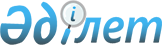 Об использовании валютного кpедита фpанцузского банка "АЛЕФ БАНК СА" для pеконстpукции и стpоительства лесопpомышленного комплекса "Бухтаpма" и Павлодаpского ДОКаРАСПОРЯЖЕНИЕ Пpемьеp-министpа Казахской ССР от 31 октябpя 1991 г. N 183



        1. Согласиться с предложением государственных концернов 
"Казмебельлеспром" и "Казлеспромстрой" об использовании валютного
кредита французского банка "АЛЕФ БАНК СА" для осуществления 
реконструкции и строительства лесопромышленного комплекса в
производственном лесопромышленном кооперативе "Бухтарма" в
Восточно-Казахстанской области и Павлодарского деревообрабатывающего
комбината на базе передовой технологии деревообработки.




        2. Разрешить предприятиям концернов "Казмебельлеспром" и
"Леспромстрой" поставку на экспорт для погашения кредита продукции
деревообработки согласно приложениям N 1 и 2 и освободить их от 
валютного  отчисления в государственный, местный бюджеты, фонд 
валютного погашения внешнего долга, экспортного и импортного
налогов на продукцию в счет кредита.




        3. Согласиться с предложением концернов "Казмебельлеспром"
и "Казлеспромстрой", что внешнеэкономические операции будут
осуществлены внешнеэкономической ассоциацией "Казахстан-Коммерция".




        4. Поручить Казвнешэкономбанку выступить гарантом и
контрагентом по обслуживанию указанного кредита согласно действующему
законодательству.




        5. МВЭС Казахской ССР выдавать ежегодно начиная с 1992 года
по заявлениям концернов "Казмебельлеспром" и "Казлеспромстрой"
лицензии на экспорт продукции деревообработки на сумму банковского
кредита, включая проценты.




        6. Восточно-Казахстанскому и Павлодарскому облисполкомам 
включить объекты строительства в государственный заказ и 
обеспечить выполнение строительно-монтажных работ, предусмотренных
в контракте.




        Премьер-министр



                                         Приложение N 1



                                 к распоряжению Премьер-министра
                                          Казахской ССР   
                                   от 31 октября 1991 г. N 183-p











                                                          ПРОДУКЦИЯ,




         разрешенная к поставке лесопромышленным комплексом
     в Восточно-Казахстанской области концерна "Казмебельлеспром"     
     фирме "РТП Ритопекс СА" (Швейцария) через внешнеэкономическую
     ассоциацию "Казахстан-Коммерция" в счет погашения кредита,
     получаемого для реконструкции лесопромышленного комплекса

---------------------------------
NN                          ! 1 !
--------------------------------!
Наименование продукции      ! 2 !
---------------------------------
Единица измерений           ! 3 !
---------------------------------
по годам                        !
---------------------------------
1993                        ! 4 !
---------------------------------
1994                        ! 5 !
---------------------------------
1995                        ! 6 !
---------------------------------
1996                        ! 7 !
---------------------------------
1997                        ! 8 !
---------------------------------
1998                        ! 9 !
---------------------------------
1999                        ! 10!
---------------------------------
---------------------------------------------------------------------
 1 !      2        !    3  ! 4  ! 5  !  6  ! 7   !  8    ! 9  ! 10            
----------------------------------------------------------------------
1. Пиломатериал     тыс.    5,0   5,0  5,0   5,0   5,0    5,0   5,0  
   обрезной         куб. м     

2. Заготовки для    тыс.
   европоддонов     куб. м  14,0  14,0 14,0  14,0  14,0  14,0   14,0

3. Панельные плиты  тыс.
                    куб. м  30,0  30,0 30,0  30,0  30,0  30,0   30,0

4. Лущенный шпон    тыс. 
                    куб. м  2,5   2,5  2,5   2,5   2,5   2,5    2,5

                                        Приложение N 2



                              к распоряжению премьер-министра
                                        Казахской ССР
                              от 31 октября 1991 г. N 183-p











                                                    ПРОДУКЦИЯ,




    разрешенная на экспорт фирме "РТП РИТОПЕКС СА" (Швейцария)
    Павлодарским ДОКом и концерном "Казлеспромстрой" через
    внешнеэкономическую ассоциацию "Казахстан-Коммерция" в
    счет погашения кредита, получаемого для реконструкции
    Павлодарского ДОКа
---------------------------------------------------------------------
NN ! Наименование      ! Единица  !           по годам
пп ! продукции         ! измерения!----------------------------------
   !                   !          !1993 ! 1994 !1995 ! 1996 ! 1997
---------------------------------------------------------------------
1. Пиломатериал        тыс. куб. м 30,0   30,0  30,0  30,0   30,0 
   обрезной         

2. Заготовки для
   европоддонов        тыс. куб. м 20,0   20,0  20,0  20,0   20,0

3. Панельные щиты      тыс. куб. м 10,0   10,0  10,0  10,0   10,0

4. Лущенный шкон       тыс. куб. м 5,0    5,0   5,0   5,0    5,0
  
      
      


					© 2012. РГП на ПХВ «Институт законодательства и правовой информации Республики Казахстан» Министерства юстиции Республики Казахстан
				